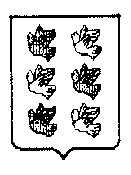 Муниципальное образование городской округ город Торжок Тверской областиТоржокская городская ДумаР  Е  Ш  Е  Н  И  Е30.11.2022                                                       	                                                        № 154О внесении изменений в решениеТоржокской городской Думы от 25.11.2021 № 77Руководствуясь Федеральными законами от 21.12.2001 № 178-ФЗ
«О приватизации государственного и муниципального имущества» и от 22.07.2008 № 159-ФЗ «Об особенностях отчуждения недвижимого имущества, находящегося в государственной собственности субъектов Российской Федерации 
или в муниципальной собственности и арендуемого субъектами малого и 
среднего предпринимательства, и о внесении изменений в отдельные законодательные акты Российской Федерации», подпунктом 25 пункта 3 статьи 28 Устава муниципального образования городской округ город Торжок Тверской области, подпунктом 7.2.4. пункта 7.2 Положения о порядке управления и распоряжения имуществом, находящимся в собственности муниципального образования город Торжок, утвержденного решением Торжокской городской 
Думы от 19.12.2013 № 219 (в редакции решений Торжокской городской Думы 
от 26.03.2014 № 235, от 18.12.2014 № 284, от 18.05.2017 № 84, 
от 03.09.2020 № 297, от 20.10.2020 № 8), Торжокская городская Дума 
р е ш и л а: 1. Дополнить Перечень муниципального имущества, отчуждаемого субъектам малого и среднего предпринимательства в рамках Федерального закона от 22.07.2008 № 159 ФЗ «Об особенностях отчуждения недвижимого имущества, находящегося в государственной или в муниципальной собственности 
и арендуемого субъектами малого и среднего предпринимательства, и о внесении изменений в отдельные законодательные акты Российской Федерации» строками следующего содержания:2. Настоящее Решение вступает в силу со дня его подписания, подлежит официальному опубликованию и размещению в свободном доступе 
на официальных сайтах администрации города Торжка и Торжокской городской Думы в информационно-телекоммуникационной сети Интернет.Председатель Торжокской городской Думы	                               С.А. ДорогушВрио Главы города Торжка                                                                    С.В. Кулагин№ п/пАрендатор муниципального имуществаНаименование, адрес арендованного имуществаПериод(срок аренды)Период(срок аренды)Площадь арендованного имущества (кв. м)Рыночная стоимость  (руб.)№ п/пАрендатор муниципального имуществаНаименование, адрес арендованного имуществаначало срока арендыокончание срока арендыПлощадь арендованного имущества (кв. м)Рыночная стоимость  (руб.)1ИП Лебедева Т.М.нежилое помещение, г. Торжок,  ул. Дзержинского, д. 107, пом. 203.02.2020действующий10,8392 0002ИП Лебедева Т.М.нежилое помещение, г. Торжок,  ул. Дзержинского, д. 107, пом. 1103.02.2020действующий10,4358 0003ИП Тюрин А.Ф.нежилое помещение, г. Торжок,  ул. Дзержинского, д. 107, пом. 1303.02.2020действующий13,3483 000